Diciembre 2023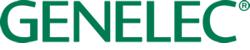 ***PARA PUBLICACIÓN INMEDIATA***Nota de prensaGenelec expande su presencia en México con una nueva estructura de distribución Con la incorporación de Representaciones de Audio, Genelec confía en expandirse a nuevos mercados en un territorio clave para el desarrollo en América, como es México Ciudad de México, México, Diciembre 2023…Genelec, líder mundial en soluciones de monitoreo profesionales, ha actualizado su esquema de distribución para México, incorporando a Representaciones de Audio, uno de los mayores y más tradicionales distribuidores de audio en el país americano, con el propósito de desarrollar la presencia de la marca en el mercado de integración AV y retail. El principal objetivo de esta nueva alianza es poder ofrecer las soluciones de monitoreo de calidad premium que Genelec ha desarrollado para aplicaciones de reproducción fuera del ámbito de la producción profesional de contenidos de audio, llegando a clientes en los mercados residenciales, corporativos o de ocio, allí donde se demande una mayor calidad de audio y confiabilidad, utilizando las más innovadoras tecnologías de conectividad en red y soluciones avanzadas para todo tipo de instalaciones. Otro objetivo clave es llegar a todos los clientes potenciales de Genelec en el vasto territorio mexicano, en todas sus regiones y estados. Con Representaciones de Audio se desarrollará el mercado de tiendas, tanto M.I. como para el hogar, además del de instalaciones. Una de las principales ventajas de este nuevo socio, además de su dimensión y alcance, es el hecho de contar con divisiones que llegan a todos los posibles mercados del audio. Representaciones proporciona la capilaridad que Genelec precisa para afrontar una expansión real en el mercado mexicano, que es el tercero más importante en todo el continente. Durante décadas, Genelec ha contado con Video Audio Representaciones e Ingeniería (VARI) como distribuidor para desarrollar el mercado del audio profesional. VARI continuará como distribuidor para el segmento profesional, atendiendo a los socios ya existentes y autorizados por parte de Genelec para ofrecer nuestro amplio catálogo de soluciones profesionales de monitoreo para la creación de contenidos de audio, tanto en el medio musical como en el audiovisual; mientras que todas las aplicaciones orientadas a la reproducción de contenidos de audio, implementadas por integradores audiovisuales, así como el mercado de venta al por menor, estará a cargo de Representaciones de Audio.“Contando con la buena voluntad de las partes y con el ánimo de dar continuidad al excelente trabajo realizado por VARI a lo largo de las décadas, el sector de aplicaciones profesionales quedará bajo la responsabilidad de nuestro distribuidor más longevo en la región”, explica Miguel Domínguez, responsable para Latinoamérica en Genelec. “Sabemos que Representaciones cuenta con capacidad suficiente para desarrollar todos los mercados de interés para Genelec, pero ni ellos ni nosotros queríamos dejar de contar con VARI, para darle continuidad al gran trabajo, experiencia y conocimiento que tienen sobre el principal mercado de Genelec”. “Es un placer iniciar la relación comercial entre Genelec y Representaciones de Audio. Ambas compañías comparten valores familiares que fortalecen nuestra forma de trabajar juntos”, declara Jaime Celis, gerente general de Representaciones de Audio. “Esta colaboración nos permitirá expandir y fortalecer nuestro catálogo de productos, proporcionando innovadoras soluciones para integración de proyectos AV”.“El factor fundamental para decidirnos a trabajar con Representaciones de Audio fue su excelente reputación como empresa seria y confiable, así como su trayectoria de décadas como referente en la distribución de equipos profesionales de audio en el mercado mexicano”, afirma Miguel Domínguez. “Haber podido despertar el interés de una empresa tan grande, nos da una clara indicación del enorme potencial de crecimiento que tenemos aún en un país clave para Genelec como es México.”Para más información por favor visitar www.genelec.com***FIN***Sobre Genelec Desde la fundación de Genelec en 1978, el monitoreo de audio profesional ha sido el núcleo de su negocio. Un compromiso sin parangón en investigación y desarrollo ha dado como resultado un significativo número de productos imprescindibles en la industria del audio y ha posicionado a Genelec como el líder de la industria en monitores activos. 45 años después, los sistemas de monitoreo de Genelec permanecen fieles a la filosofía original, ofreciendo confiabilidad, reproducción de sonido neutral independientemente del tamaño, y la posibilidad de adaptarse a las condiciones acústicas del entorno de escucha. Los clientes de Genelec reciben un soporte de campo primordial, desde la asesoría acústica y la calibración al servicio técnico y extensión de la vida del producto. Comprar un producto Genelec es asegurarse una inversión a largo plazo en monitoreo de audio confiable y espectacular.Sobre Representaciones de AudioRepresentaciones de audio fue fundada en 1987 con el objetivo de proveer productos y soluciones de audio para el mercado del audio profesional en México. Enfocada en la calidad de sonido y el servicio al cliente, se ha convertido en un punto de encuentro para especialistas en integración de productos en proyectos.For press information, please contact:Howard Jones, GenelecT:	+44 (0)7825 570085E:	howard.jones@genelec.com